              Ҡарар                                                                         решение «О бюджете сельского поселения Кашкалашинский  сельсовет муниципального района Благоварский район Республики Башкортостан на 2021 год и плановый период 2022 и 2023 годов»Совет сельского поселения Кашкалашинский сельсовет муниципального района Благоварский район Республики Башкортостан    РЕШИЛ:1. Утвердить основные характеристики бюджета сельского поселения Кашкалашинский сельсовет муниципального района  Благоварский район Республики Башкортостан (далее - бюджет сельского поселения) на 2021 год:прогнозируемый общий объем доходов бюджета сельского поселения  в сумме 3060 000 рублей;общий объем расходов бюджета сельского поселения в сумме 3 060 000  рублей;дефицит (профицит) бюджета сельского поселения не предусмотрен.2. Утвердить основные характеристики бюджета сельского поселения на плановый период 2022 и 2023 годов:прогнозируемый общий объем доходов бюджета сельского поселения  на 2022 год в сумме 1 899 900  рублей и на 2023 год в сумме 1 859 800  рублей;общий объем расходов бюджета сельского поселения на 2022 год в сумме 1 899 900 тыс. рублей и на 2023 год в сумме 1 859 800 рублей.дефицит бюджета сельского поселения на плановый период 2022 и 2023 годов не предусмотрен.	3. В соответствии с пунктом 2 статьи 184.1 Бюджетного кодекса Российской Федерации и Решением Совета сельского поселения от 25 ноября 2013 года № 19-176 «Об утверждении положения о бюджетном процессе в сельском поселении» утвердить перечень главных администраторов доходов бюджета сельского поселения согласно приложению № 1 к настоящему Решению.	4. Утвердить перечень главных администраторов источников финансирования дефицита бюджета сельского поселения согласно приложению № 2 к настоящему Решению. 	5. Установить поступления доходов в бюджет сельского поселения:       1)  на 2021 год согласно приложению № 3 к настоящему Решению;       2) на плановый период 2022 и 2023 годов согласно приложению № 4 к настоящему Решению.6. В соответствии с Положением о резервном фонде сельского поселения, утвержденным решением Совета сельского поселения от 08 июня 2009 года № 178, включить в бюджет расходы на формирование резервного фонда сельского поселения на 2021 год в сумме 20 000  рублей, на 2022 год в сумме – 20 000 рублей, на 2023 год в сумме – 20 000 рублей.7. Средства, поступающие во временное распоряжение получателей средств бюджета сельского поселения, учитывается на счете, открытом сельскому поселению муниципального района в учреждениях Отдела – Национального Банка Республики Башкортостан или кредитных организациях с учетом положений бюджетного законодательства Российской Федерации, с отражением указанных операций на лицевых счетах, открытых получателям средств бюджета сельского поселения в финансовом органе, в порядке, установленном финансовом органом муниципального района.8. Утвердить в пределах общего объема расходов бюджета сельского поселения, установленного пунктом 1 настоящего Решения, распределение бюджетных ассигнований сельского поселения по разделам и подразделам, целевым статьям (муниципальным программам сельского поселения Кашкалашинский сельсовет муниципального района Благоварский район Республики Башкортостан и непрограммным направлениям деятельности), группам видов расходов классификации расходов бюджета сельского поселения Кашкалашинский сельсовет муниципального района Благоварский район Республики Башкортостан:а) на 2021 год согласно приложению № 5 к настоящему Решению;б) на плановый период 2022 и 2023 годов согласно приложению № 6 к настоящему Решению.По целевым статьям (муниципальным программам сельского поселения Кашкалашинский сельсовет муниципального района Благоварский район Республики Башкортостан и непрограммным направлениям деятельности), группам видов классификации расходов бюджета сельского поселения  Кашкалашинский сельсовет муниципального района Благоварский район Республики Башкортостан:а) на 2021 год согласно приложению № 7 к настоящему Решению;	б) на плановый период 2022 и 2023 годов согласно приложению № 8 к настоящему Решению.Утвердить ведомственную структуру расходов бюджета сельского поселения Кашкалашинский сельсовет муниципального района Благоварский район Республики Башкортостан:         а) на 2021 год согласно приложению № 9 к настоящему Решению;             б) на плановый период 2022 и 2023 годов согласно приложению № 10 к настоящему Решению.9. Установить, что Решения и иные нормативные правовые акты сельского поселения, предусматривающие принятие новых видов расходных обязательств или увеличение бюджетных ассигнований на исполнение существующих видов расходных обязательств сверх утвержденных в бюджете сельского поселения на 2021 год и на плановый период 2022 и 2023 годов, а также сокращающие его доходную базу, подлежат исполнению при изыскании дополнительных источников доходов бюджета сельского поселения и (или) сокращении бюджетных ассигнований по конкретным статьям расходов бюджета сельского поселения, при условии внесения соответствующих изменений в настоящее Решение.	Проекты Решений и иных нормативных правовых актов сельского поселения, требующие введения новых видов расходных обязательств или увеличения бюджетных ассигнований по существующим видам расходных обязательств сверх утвержденных в бюджете сельского поселения  на 2021 год и на плановый период 2022 и 2023 годов, либо сокращающие его доходную базу, вносятся только при одновременном внесении предложений о дополнительных источниках доходов бюджета сельского поселения и (или) сокращении бюджетных ассигнований по конкретным статьям расходов бюджета сельского поселения. 	Администрация сельского поселения не вправе принимать решения, приводящие к увеличению в 2021-2023 годах численности муниципальных служащих сельского поселения и работников бюджетной сферы. 10. Установить, что получатель средств бюджета сельского поселения  при заключении муниципальных контрактов (гражданско-правовых договоров) на поставку товаров, выполнение работ, оказание услуг вправе предусматривать авансовые платежи в размерах, определенных администрацией сельского поселения.	11. Установить объем межбюджетных трансфертов, получаемых из бюджета муниципального района на 2021 год в сумме  0 тыс. рублей; на 2022 год в сумме 0 тыс. рублей; на 2023 год в сумме 0 тыс. рублей, в том числе:             - дотация на поддержку мер по обеспечению сбалансированности бюджетов на 2021 год – 564 200 рублей, на 2022 год в сумме 303 200 рублей; на 2023 год в сумме 260 000  рублей      - субвенция на осуществление первичного воинского учета на территориях, где отсутствуют военные комиссариаты на 2021 год – 75 800 рублей;  на 2022 год в сумме 78 200 рублей; на 2023 год в сумме 81 300 рублей;      - иные межбюджетные трансферты на благоустройство населенных пунктов на 2021 год –500 000 рублей; на 2022 год в сумме 0 тыс. рублей, на 2023 год в сумме 0 тыс. рублей.12. Установить, что использование остатков средств бюджета сельского поселения по состоянию на 1 января 2021 года в объеме не более одной двенадцатой общего объема расходов бюджета сельского поселения текущего финансового года направляются администрацией сельского поселения покрытие временных кассовых разрывов, возникающих в ходе исполнения бюджета муниципального района Благоварский район Республики Башкортостан.13.  Установить, что в соответствии с пунктом 3 статьи 217 Бюджетного Кодекса Российской Федерации следующие основания для внесения в ходе исполнения настоящего Решения изменений в показатели бюджета сельского поселения по решениям администрации сельского поселения, связанными с особенностями исполнения бюджета сельского поселения и (или) перераспределения бюджетных ассигнований между главными распорядителями бюджетных средств:1) поступление из бюджета муниципального района Благоварский  район Республики Башкортостан средств в виде дотаций, субсидий, субвенций, иных межбюджетных трансфертов и прочих безвозмездных денежных поступлений;2) использование образованной в ходе исполнения бюджета сельского поселения экономии по отдельным разделам, подразделам, целевым статьям, группам видов расходов  классификации расходов бюджетов;3) использование остатков средств бюджета сельского поселения на 1 января 2021 года;14. Администрации сельского поселения обеспечить исполнение бюджета сельского поселения на 2021 год и на плановый период 2022 и 2023 годов, полным поступлением платежей и налогов в бюджет, целевым и эффективным использованием бюджетных средств.15.  Предложить Главе сельского поселения и поручить администрации сельского поселения привести свои нормативные правовые акты в соответствие с настоящим Решением.16. Данное решение вступает в силу с 1 января 2021 года и подлежит обнародованию после его подписания в установленном порядке.Глава сельского поселения Кашкалашинский сельсовет муниципального района Благоварский районРеспублики Башкортостан                                                         Б.И.Бикмеевс. Кашкалаши21   декабря 2020 г.№ 4-39Перечень главных администраторов доходов бюджета сельского  поселения Кашкалашинский сельсовет муниципального района Благоварский район  Республики Башкортостан<1> В части доходов, зачисляемых в бюджет сельского поселения  Кашкалашинский сельсовет муниципального района Благоварский район Республики Башкортостан в пределах компетенции главных администраторов доходов бюджета сельского поселения  Кашкалашинский сельсовет муниципального района Благоварский  район Республики Башкортостан.<2> Администраторами доходов бюджета сельского поселения Кашкалашинский сельсовет муниципального района Благоварский район Республики Башкортостан по статьям, подстатьям  подгруппам группы доходов «2 00 00000 00 – безвозмездные поступления» в части доходов от возврата остатков субсидий, субвенций и иных межбюджетных трансфертов, имеющих целевое назначение, прошлых лет (в части доходов, зачисляемых в бюджет сельского поселения   Кашкалашинский  сельсовет  муниципального района Благоварский район Республики Башкортостан) являются уполномоченные органы местного самоуправления сельского поселения, а также созданные ими казенные учреждения, предоставившие соответствующие межбюджетные трансферты.Администраторами доходов бюджета сельского поселения  Кашкалашинский сельсовет  муниципального района Благоварский район Республики Башкортостан по статьям, подстатьям подгруппам группы доходов «2 00 00000 00 – безвозмездные поступления» являются уполномоченные органы местного самоуправления сельского поселения, а также созданные ими казенные учреждения, являющиеся получателями указанных средств.Глава сельского поселенияКашкалашинский сельсовет      					Б.И.Бикмеев                                                                                            Перечень   главных     администраторов                                                                        источников        финансирования     дефицита    бюджета сельского поселения  Кашкалашинский  сельсовет   муниципального   района Благоварский   район   Республики Башкортостан   Глава сельского поселенияКашкалашинский  сельсовет                                                 Б.И.БикмеевПоступление доходов в бюджет сельского поселения                                                                                                                            Кашкалашинский сельсовет муниципального района Благоварский район Республики Башкортостан  на 2021 год                                                                                                                                                                                     (тыс. рублей)             Глава сельского поселения    Кашкалашинский сельсовет     ______________  Б.И.Бикмеев                                                                Поступление доходов в бюджет сельского поселения                                                                                                                            Кашкалашинский сельсовет муниципального района Благоварский район Республики Башкортостан  на плановый период 2022 и 2023 годов                                                                                                                                                                                                           (тыс. рублей)         Глава сельского поселенияКашкалашинский сельсовет        ______________  Б.И.БикмеевРаспределение бюджетных ассигнований по разделам, подразделам, целевым статьям (муниципальным программам сельского поселения Кашкалашинский сельсовет муниципального района Благоварский район Республики Башкортостан и непрограммным направлениям деятельности), группам видов расходов классификации расходов бюджета сельского поселения Кашкалашинский сельсовет муниципального района Благоварский район Республики Башкортостан на 2020 год                                                                                                                                                      (тыс. рублей)Глава сельского поселенияКашкалашинский сельсовет         						Б.И.БикмеевРаспределение бюджетных ассигнований по разделам, подразделам, целевым статьям (муниципальным программам сельского поселения Кашкалашинский сельсовет муниципального района Благоварский район Республики Башкортостан и непрограммным направлениям деятельности), группам видов расходов классификации расходов бюджета сельского поселения Кашкалашинский сельсовет муниципального района Благоварский район Республики Башкортостан на плановый период 2022 и 2023 годов                                                                                                                                                                                                             (тыс. рублей)Глава сельского поселенияКашкалашинский сельсовет           _____________ Б.И.БикмеевРаспределение бюджетных ассигнований по целевым статьям (муниципальным программам сельского поселения Кашкалашинский сельсовет муниципального района Благоварский район Республики Башкортостан и непрограммным направлениям деятельности), группам видов расходов классификации расходов бюджета сельского поселения Кашкалашинский сельсовет муниципального района Благоварский район Республики Башкортостан на 2021 год                                                                                                                                (тыс. рублей)Глава сельского поселенияКашкалашинский  сельсовет       ________________ Б.И.БикмеевРаспределение бюджетных ассигнований по целевым статьям (муниципальным программам сельского поселения Кашкалашинский сельсовет муниципального района Благоварский район Республики Башкортостан и непрограммным направлениям деятельности), группам видов расходов классификации расходов бюджета сельского поселения Кашкалашинский сельсовет муниципального района Благоварский район Республики Башкортостан на плановый период 2021 и 2022 годов  (тыс. рублей)Глава сельского поселенияКашкалашинский сельсовет      ______________ Б.И.БикмеевВедомственная структура расходов сельского поселения Кашкалашинский сельсовет муниципального района Благоварский район Республики Башкортостан на 2021 год(тыс. рублей)Глава сельского поселения Кашкалашинский сельсовет        ______________      Б.И.БикмеевВедомственная структура расходов сельского поселения  Кашкалашинский сельсовет муниципального района Благоварский район Республики Башкортостан на плановый период 2022 и 2023 годов(тыс. рублей)Глава сельского поселения Кашкалашинский сельсовет            _____________     Б.И.БикмеевБашkортостан РеспубликаһыРеспублика Башкортостан  Благовар районы 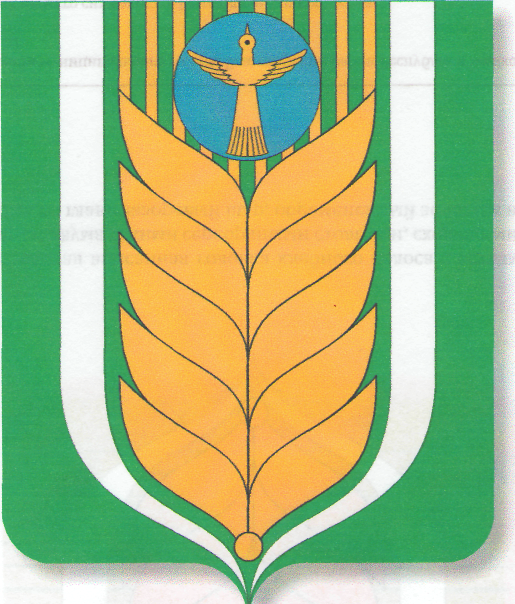 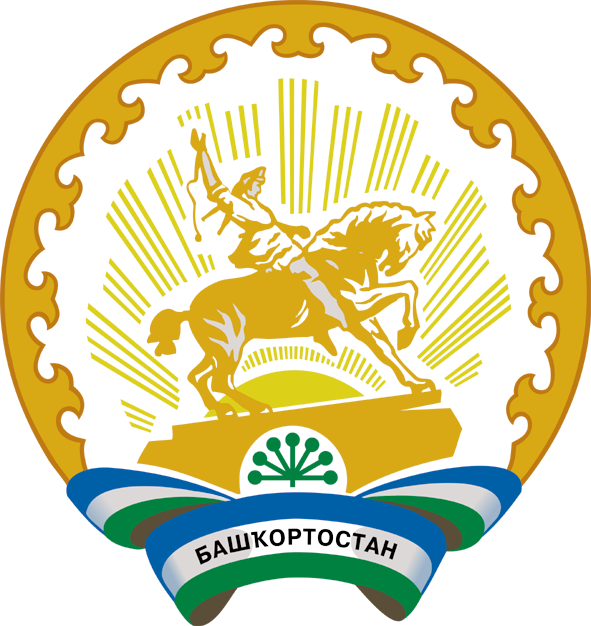 муниципаль районының Кашкалаша ауыл советы ауыл биләмәһе советы452747, Кашкалаша ауылы, Совет урамы, 56Тел. 8(34747)2-84-38 факс 2-84-90sp_kash@mail.ruСоветсельского поселения Кашкалашинский сельсовет     муниципального района               Благоварский район 452747, село Кашкалаши, ул.Советская, 56Тел. 8(34747)2-84-38 факс 2-84-90sp_kash@mail.ruПриложение № 1к  решению Совета сельского поселения                                               Кашкалашинский сельсовет муниципального района Благоварский район Республики Башкортостан                                                                                                                            от «21» декабря 2020  г. № 4-39                                                                                                                           	«О бюджете сельского поселения Кашкалашинский сельсовет муниципального района Благоварский  район Республики Башкортостан на 2021 год и на плановый период 2022 и 2023 годов»Код бюджетной классификации Российской Федерации  Код бюджетной классификации Российской Федерации  Наименование главного адми-нистра-торадоходов бюджета сельского поселения Наименование 123791Администрация сельского поселения Кашкалашинский сельсовет муниципального района  Благоварский район Республики Башкортостан791 1 08 04020 01 0000 110Государственная пошлина за совершение нотариальных действий  должностными лицами органов местного самоуправления, уполномоченными в соответствии с законодательными актами Российской Федерации на совершение нотариальных действий7911 13 01995 10 0000 130Прочие доходы от оказания платных услуг (работ) получателями средств бюджетов сельских поселений7911 13 02065 10 0000 130Доходы, поступающие в порядке возмещения расходов, понесенных в связи с эксплуатацией имущества сельских поселений7911 13 02995 10 0000 130Прочие доходы от компенсации затрат бюджетов сельских поселений7911 16 07010 10 0000 140Штрафы, неустойки, пени, уплаченные в случае просрочки исполнения поставщиком (подрядчиком, исполнителем) обязательств, предусмотренных муниципальным контрактом, заключенным муниципальным органом, казенным учреждением сельского поселения791 1 16 07090 10 0000 140Иные штрафы, неустойки, пени, уплаченные в соответствии с законом или договором в случае неисполнения или ненадлежащего исполнения обязательств перед муниципальным органом, (муниципальным казенным учреждением) сельского поселения7911 16 10031 10 0000 140Возмещение ущерба при возникновении страховых случаев, когда выгодоприобретателями выступают получатели средств бюджета сельского поселения791 1 16 10032 10 0000 140Прочее возмещение ущерба, причиненного муниципальному имуществу сельского поселения (за исключением имущества, закрепленного за муниципальными бюджетными (автономными) учреждениями, унитарными предприятиями)7911 16 10061 10 0000 140Платежи в целях возмещения убытков, причиненных уклонением от заключения с муниципальным органом сельского поселения (муниципальным казенным учреждением) муниципального контракта, а также иные денежные средства, подлежащие зачислению в бюджет сельского поселения за нарушение законодательства Российской Федерации о контрактной системе в сфере закупок товаров, работ, услуг для обеспечения государственных и муниципальных нужд (за исключением муниципального контракта, финансируемого за счет средств муниципального дорожного фонда)7911 16 10062 10 0000 140Платежи в целях возмещения убытков, причиненных уклонением от заключения с муниципальным органом сельского поселения (муниципальным казенным учреждением) муниципального контракта, финансируемого за счет средств муниципального дорожного фонда, а также иные денежные средства, подлежащие зачислению в бюджет сельского поселения за нарушение законодательства Российской Федерации о контрактной системе в сфере закупок товаров, работ, услуг для обеспечения государственных и муниципальных нужд7911 16 10081 10 0000 140Платежи в целях возмещения ущерба при расторжении муниципального контракта, заключенного с муниципальным органом сельского поселения (муниципальным казенным учреждением), в связи с односторонним отказом исполнителя (подрядчика) от его исполнения (за исключением муниципального контракта, финансируемого за счет средств муниципального дорожного фонда)7911 16 10082 10 0000 140Платежи в целях возмещения ущерба при расторжении муниципального контракта, финансируемого за счет средств муниципального дорожного фонда сельского поселения, в связи с односторонним отказом исполнителя (подрядчика) от его исполнения7911 16 10100 10 0000 140Денежные взыскания, налагаемые в возмещение ущерба, причиненного в результате незаконного или нецелевого использования бюджетных средств (в части бюджетов сельских поселений)7911 17 01050 10 0000 180Невыясненные поступления, зачисляемые в бюджеты сельских поселений7911 17 05050 10 0000 180Прочие неналоговые доходы бюджетов сельских поселений7911 17 15030 10 0000 150Инициативные платежи, зачисляемые в бюджеты сельских поселений7912 00 00000 00 0000 000Безвозмездные денежные поступления <1>Иные доходы бюджета сельского поселения  Кашкалашинский сельсовет  муниципального района Благоварскийрайон  Республики Башкортостан, администрирование которых может осуществляться главными администраторами доходов бюджета сельского поселения  Кашкалашинский сельсовет муниципального района Благоварский район  Республики Башкортостан в пределах их компетенции 1 08 07175 01 0000 110Государственная пошлина за выдачу органом местного самоуправления поселения специального разрешения на движение по автомобильным дорогам транспортных средств, осуществляющих перевозки опасных, тяжеловесных и (или) крупногабаритных грузов, зачисляемая в бюджеты поселений1 11 03050 10 0000 120Проценты, полученные от предоставления бюджетных кредитов внутри страны за счет средств бюджетов сельских поселений1 11 09015 10 0000 120Доходы от распоряжения правами на результаты интеллектуальной деятельности военного, специального и двойного назначения, находящимися в собственности сельских поселений1 11 09025 10 0000 120Доходы от распоряжения правами на результаты научно-технической деятельности, находящимися в собственности сельских поселений1 11 09035 10 0000 120Доходы от эксплуатации и использования имущества автомобильных дорог, находящихся в собственности сельских поселений1 11 09045 10 0000 120Прочие поступления от использования имущества, находящегося в собственности сельских поселений (за исключением имущества муниципальных бюджетных и автономных учреждений, а также имущества муниципальных унитарных предприятий, в том числе казенных)1 12 04051 10 0000 120 Плата за использование лесов, расположенных на землях иных категорий, находящихся в собственности сельских поселений, в части платы по договору купли-продажи лесных насаждений1 12 04052 10 0000 120 Плата за использование лесов, расположенных на землях иных категорий, находящихся в собственности сельских поселений, в части арендной платы1 13 01995 10 0000 130Прочие доходы от оказания платных услуг (работ) получателями средств бюджетов сельских поселений1 13 01540 10 0000 130Плата за оказание услуг по присоединению объектов дорожного сервиса к автомобильным дорогам общего пользования местного значения, зачисляемая в бюджеты сельских поселений1 13 02065 10 0000 130Доходы, поступающие в порядке возмещения расходов, понесенных в связи с эксплуатацией имущества сельских поселений1 13 02995 10 0000 130Прочие доходы от компенсации затрат бюджетов сельских поселений1 14 01050 10 0000 410Доходы от продажи квартир, находящихся в собственности сельских поселений1 14 03050 10 0000 410Средства от распоряжения и реализации конфискованного и иного имущества, обращенного в доходы сельских поселений (в части реализации основных средств по указанному имуществу)1 14 03050 10 0000 440Средства от распоряжения и реализации конфискованного и иного имущества, обращенного в доходы сельских поселений (в части реализации материальных запасов по указанному имуществу)1 14 04050 10 0000 420Доходы от продажи нематериальных активов, находящихся в собственности сельских поселений1 15 02050 10 0000 140Платежи, взимаемые органами местного самоуправления (организациями) сельских поселений за выполнение определенных функций1 16 07010 10 0000 140Штрафы, неустойки, пени, уплаченные в случае просрочки исполнения поставщиком (подрядчиком, исполнителем) обязательств, предусмотренных муниципальным контрактом, заключенным муниципальным органом, казенным учреждением сельского поселения1 16 07090 10 0000 140Иные штрафы, неустойки, пени, уплаченные в соответствии с законом или договором в случае неисполнения или ненадлежащего исполнения обязательств перед муниципальным органом, (муниципальным казенным учреждением) сельского поселения1 16 10031 10 0000 140Возмещение ущерба при возникновении страховых случаев, когда выгодоприобретателями выступают получатели средств бюджета сельского поселения 1 16 10032 10 0000 140Прочее возмещение ущерба, причиненного муниципальному имуществу сельского поселения (за исключением имущества, закрепленного за муниципальными бюджетными (автономными) учреждениями, унитарными предприятиями)1 16 10061 10 0000 140Платежи в целях возмещения убытков, причиненных уклонением от заключения с муниципальным органом сельского поселения (муниципальным казенным учреждением) муниципального контракта, а также иные денежные средства, подлежащие зачислению в бюджет сельского поселения за нарушение законодательства Российской Федерации о контрактной системе в сфере закупок товаров, работ, услуг для обеспечения государственных и муниципальных нужд (за исключением муниципального контракта, финансируемого за счет средств муниципального дорожного фонда)1 16 10062 10 0000 140Платежи в целях возмещения убытков, причиненных уклонением от заключения с муниципальным органом сельского поселения (муниципальным казенным учреждением) муниципального контракта, финансируемого за счет средств муниципального дорожного фонда, а также иные денежные средства, подлежащие зачислению в бюджет сельского поселения за нарушение законодательства Российской Федерации о контрактной системе в сфере закупок товаров, работ, услуг для обеспечения государственных и муниципальных нужд1 16 10081 10 0000 140Платежи в целях возмещения ущерба при расторжении муниципального контракта, заключенного с муниципальным органом сельского поселения (муниципальным казенным учреждением), в связи с односторонним отказом исполнителя (подрядчика) от его исполнения (за исключением муниципального контракта, финансируемого за счет средств муниципального дорожного фонда)1 16 10082 10 0000 140Платежи в целях возмещения ущерба при расторжении муниципального контракта, финансируемого за счет средств муниципального дорожного фонда сельского поселения, в связи с односторонним отказом исполнителя (подрядчика) от его исполнения1 16 10100 10 0000 140Денежные взыскания, налагаемые в возмещение ущерба, причиненного в результате незаконного или нецелевого использования бюджетных средств (в части бюджетов сельских поселений)1 17 01050 10 0000 180Невыясненные поступления, зачисляемые в бюджеты сельских поселений1 17 05050 10 0000 180Прочие неналоговые доходы бюджетов сельских поселений1 17 15030 10 0000 150Инициативные платежи, зачисляемые в бюджеты сельских поселений2 00 00000 00 0000 000Безвозмездные денежные поступления <1>, <2>Приложение № 2к  решению Совета сельского поселения                                               Кашкалашинский сельсовет муниципального района  Благоварский район Республики Башкортостан                                                                                                                            от 21 декабря 2020  г. №4-39  «О  бюджете сельского поселения Кашкалашинский сельсовет муниципального района Благоварский  район Республики Башкортостан  на 2021 год и на плановый период 2022 и 2023 годов»Код бюджетной классификации Российской ФедерацииКод бюджетной классификации Российской ФедерацииНаименование главного администратора источников финансирования дефицита бюджета сельского поселения Кашкалашинский сельсовет  муниципального района  Благоварский район Республики БашкортостанНаименование главного администратора источников финансирования дефицита бюджета сельского поселения Кашкалашинский сельсовет  муниципального района  Благоварский район Республики БашкортостанадминистратораИсточников финансирования дефицита бюджета сельского поселения Кашкалашинский сельсовет муниципального района Благоварский Республики Башкортостан Наименование главного администратора источников финансирования дефицита бюджета сельского поселения Кашкалашинский сельсовет  муниципального района  Благоварский район Республики БашкортостанНаименование главного администратора источников финансирования дефицита бюджета сельского поселения Кашкалашинский сельсовет  муниципального района  Благоварский район Республики Башкортостан1233791Администрация  сельского поселения Кашкалашинский  сельсовет муниципального         района   Благоварский район  Республики Башкортостан79101 05 02 01 10 0000 510 Увеличение прочих остатков денежных средств бюджета сельского поселения Увеличение прочих остатков денежных средств бюджета сельского поселения79101 05 02 01 10 0000 610  Уменьшение прочих остатков  денежных средств бюджета сельского поселения  Уменьшение прочих остатков  денежных средств бюджета сельского поселения      Приложение № 3к решению Совета сельского поселения                                               Кашкалашинский сельсовет муниципального района Благоварский район Республики Башкортостан                                                                                                                            от  «21» декабря  2020  года № 4-39«О  бюджете сельского поселения Кашкалашинский сельсовет муниципального района Благоварский  район Республики Башкортостан  на 2021 год и на плановый период 2022 и 2023 годов»Код вида, подвида доходов бюджетаНаименование СуммаВСЕГО3 060 0001 00 00000 00 0000 000 НАЛОГОВЫЕ И НЕНАЛОГОВЫЕ ДОХОДЫ1 518 5001 01 02000 01 0000 110Налог на доходы физических лиц199 5001 01 02010 01 0000 110Налог на доходы физических лиц с доходов, источником которых является налоговый агент, за исключением доходов, в отношении которых исчисление и уплата налога осуществляются в соответствии со статьями 227, 227.1 и 228 Налогового кодекса Российской Федерации199 5001 05 00000 00 0000 000Налоги на совокупный доход3 0001 05 03010 01 0000 110Единый сельскохозяйственный налог3 0001 06 00000 00 0000 000Налоги на имущество95 0001 06 01000 00 0000 110Налог на имущество физических лиц95 0001 06 01030 10 0000 110Налог на имущество физических лиц95 0001 06 06000 00 0000 110Земельный налог1 145 0001 06 06033 10 0000 110Земельный налог с организаций, обладающих земельным участком, расположенным в границах сельских поселений330 0001 06 06043 10 0000 110Земельный налог с физических лиц, обладающих земельным участком, расположенным в                                                                                                                                                                                                                                                                                                                                                                                                                                                                                                      сельских поселений815 000108 00000 00 0000 110Государственная пошлина6 000108 04020 01 0000 110Государственная пошлина за совершение нотариальных действий должностными лицами органов местного самоуправления, уполномоченными в соответствии с законодательными актами Российской Федерации на совершение нотариальных действий6 0001 11 00000 00 0000 000Доходы от использования имущества, находящегося в государственной и муниципальной собственности70 0001 11 05025 10 0000 120Доходы, получаемые в виде арендной платы, а также средства от продажи права на заключение договоров аренды за земли, находящиеся в собственности сельских поселений (за исключением земельных участков муниципальных бюджетных и автономных учреждений)70 0001 11 05035 10 0000 120Доходы от сдачи в аренду имущества, находящегося в оперативном управлении органов управления сельских поселений и созданных ими учреждений (за исключением имущества муниципальных бюджетных и автономных учреждений)1 11 05075 10 0000 120Доходы от сдачи в аренду имущества, составляющего казну сельских поселений (за исключением земельных участков)1 17 00000 00 0000 000ПРОЧИЕ НЕНАЛОГОВЫЕ ДОХОДЫ70 0001 17 05050 10 0000 180Прочие неналоговые доходы бюджетов сельских поселений70 0002 00 00000 00 0000 000БЕЗВОЗМЕЗДНЫЕ ПОСТУПЛЕНИЯ1 5415002 02 15002 10 0000 150Дотации бюджетам сельских поселений на поддержку мер по обеспечению сбалансированности бюджетов564 2002 02 16001 10 0000 150Дотации бюджетам сельских поселений на выравнивание бюджетной обеспеченности из бюджетов муниципальных районов2 02 35118 10 0000 150Субвенции бюджетам сельских поселений на осуществление первичного воинского учета на территориях, где отсутствуют военные комиссариаты75 8002 02 49999 10 7404 150Прочие межбюджетные трансферты, передаваемые бюджетам сельских поселений (мероприятия по благоустройству территорий населенных пунктов, коммунальному хозяйству, обеспечению мер пожарной безопасности, осуществлению дорожной деятельности и охране окружающей среды в границах сельских поселений)500 0002 02 49999 10 5555 150Прочие межбюджетные трансферты, передаваемые бюджетам сельских поселений (реализация программ формирования современной городской среды)2 02 49999 10 7235 150Прочие межбюджетные трансферты, передаваемые бюджетам сельских поселений (обеспечение устойчивого функционирования коммунальных организаций, поставляющих коммунальные ресурсы для предоставления коммунальных услуг населению по тарифам, не обеспечивающим возмещение издержек, и подготовка объектов коммунального хозяйства к работе в осенне-зимний период)401 500202 49999 10 7265 150Прочие межбюджетные трансферты, передаваемые бюджетам сельских поселений (мероприятия по капитальному ремонту водонапорных башен (систем централизованного водоснабжения) на территории сельских поселений Республики Башкортостан)Приложение № 4к  решению Совета сельского поселения                                               Кашкалашинский сельсовет муниципального района Благоварский район Республики Башкортостан                                                                                                                            от  «21» декабря 2020  года № 4-39	«О  бюджете сельского поселения Кашкалашинский сельсовет муниципального района Благоварский  район Республики Башкортостан  на 2021 год и на плановый период 2022 и 2023 годов»Код вида, подвида доходов бюджетаНаименование СуммаСуммаКод вида, подвида доходов бюджетаНаименование 2022 г 2023 гВСЕГО1 899 9001 859 9001 00 00000 00 0000 000 НАЛОГОВЫЕ И НЕНАЛОГОВЫЕ ДОХОДЫ1 518 5001 518 5001 01 02000 01 0000 110Налог на доходы физических лиц199 500199 5001 01 02010 01 0000 110Налог на доходы физических лиц с доходов, источником которых является налоговый агент, за исключением доходов, в отношении которых исчисление и уплата налога осуществляются в соответствии со статьями 227, 227.1 и 228 Налогового кодекса Российской Федерации199 500199 5001 05 00000 00 0000 000НАЛОГИ  НА СОВОКУПНЫЙ ДОХОД3 0003 0001 05 03010 01 0000 110Единый сельскохозяйственный налог3 0003 0001 06 00000 00 0000 000Налоги на имущество1 06 01000 00 0000 110Налог на имущество физических лиц95 00095 0001 06 01030 10 0000 110Налог на имущество физических лиц95 00095 0001 06 06000 00 0000 110Земельный налог1 145 0001 145 0001 06 06033 10 0000 110Земельный налог с организаций, обладающих земельным участком, расположенным в границах сельских поселений330 000330 0001 06 06043 10 0000 110Земельный налог с физических лиц, обладающих земельным участком, расположенным в границах сельских поселений815 000815 000108 00000 00 0000 110Государственная пошлина6 0006 00108 04020 01 0000 110Государственная пошлина за совершение нотариальных действий должностными лицами органов местного самоуправления, уполномоченными в соответствии с законодательными актами Российской Федерации на совершение нотариальных действий6 0006 0001 11 00000 00 0000 000Доходы от использования имущества, находящегося в государственной и муниципальной собственности70 00070 0001 11 05025 10 0000 120Доходы, получаемые в виде арендной платы, а также средства от продажи права на заключение договоров аренды за земли, находящиеся в собственности сельских поселений (за исключением земельных участков муниципальных бюджетных и автономных учреждений)70 00070 0001 11 05035 10 0000 120Доходы от сдачи в аренду имущества, находящегося в оперативном управлении органов управления сельских поселений и созданных ими учреждений (за исключением имущества муниципальных бюджетных и автономных учреждений)1 11 05075 10 0000 120Доходы от сдачи в аренду имущества, составляющего казну сельских поселений (за исключением земельных участков)1 17 00000 00 0000 000ПРОЧИЕ НЕНАЛОГОВЫЕ ДОХОДЫ70 00070 0001 17 05050 10 0000 180Прочие неналоговые доходы бюджетов сельских поселений70 00070 0002 00 00000 00 0000 000БЕЗВОЗМЕЗДНЫЕ ПОСТУПЛЕНИЯ2 02 15002 10 0000 150Дотации бюджетам сельских поселений на поддержку мер по обеспечению сбалансированности бюджетов303 000260 3002 02 16001 10 0000 150Дотации бюджетам сельских поселений на выравнивание бюджетной обеспеченности из бюджетов муниципальных районов2 02 35118 10 0000 150Субвенции бюджетам сельских поселений на осуществление первичного воинского учета на территориях, где отсутствуют военные комиссариаты78 20081 3002 02 49999 10 7404 150Прочие межбюджетные трансферты, передаваемые бюджетам сельских поселений (мероприятия по благоустройству территорий населенных пунктов, коммунальному хозяйству, обеспечению мер пожарной безопасности, осуществлению дорожной деятельности и охране окружающей среды в границах сельских поселений)2 02 49999 10 7235 150Прочие межбюджетные трансферты, передаваемые бюджетам сельских поселений (обеспечение устойчивого функционирования коммунальных организаций, поставляющих коммунальные ресурсы для предоставления коммунальных услуг населению по тарифам, не обеспечивающим возмещение издержек, и подготовка объектов коммунального хозяйства к работе в осенне-зимний период)Приложение № 5к  решению Совета сельского поселенияКашкалашинский сельсовет муниципального района  Благоварский район Республики Башкортостан от 21 декабря 2020  г. № 4-39«О бюджете сельского поселенияКашкалашинский сельсовет муниципального района  Благоварский  район Республики Башкортостан  на 2021 год и на плановый период 2022 и 2023 годов»НаименованиеРзПрЦсрВрСумма12345Всего3 060 000Общегосударственные вопросы01001 975 000Функционирование высшего должностного лица субъекта Российской Федерации и муниципального образования0102730 400Муниципальная программа "Развитие муниципальной службы в сельском поселении Кашкалашинский сельсовет муниципального района Благоварский район Республики Башкортостан"01022300000000730 400Подпрограмма "Развитие муниципальной службы в сельском поселении   Кашкалашинский сельсовет муниципального района Благоварский район Республики Башкортостан"01022300000000730 400Основное мероприятие  «Руководство и управление в сфере установленных функций»01022300000000730 400Глава местного самоуправления01022300002030730 400Расходы на выплаты персоналу в целях обеспечения выполнения функций муниципальными органами, казенными учреждениями, органами управления муниципальными внебюджетными фондами01022300002030100730 400Дорожное хозяйство (дорожные фонды)0409100000000401 500Дорожное хозяйство1000003150401 500Закупка товаров, работ и услуг для государственных (муниципальных) нужд1000003150200401 500Функционирование Правительства Российской Федерации, высших исполнительных органов государственной власти субъектов Российской Федерации, местных администраций01041 244 600Муниципальная программа "Развитие муниципальной службы в сельском поселении Кашкалашинский сельсовет муниципального района Благоварский район Республики Башкортостан"010423000000001 244 600Подпрограмма "Развитие муниципальной службы в сельском поселении  Кашкалашинский сельсовет муниципального района Благоварский район Республики Башкортостан"010423000000001 244 600Основное мероприятие  «Руководство и управление в сфере установленных функций»010423000000001 244 600Аппараты органов местного самоуправления010423000020401 244 600Расходы на выплаты персоналу в целях обеспечения выполнения функций муниципальными органами, казенными учреждениями, органами управления муниципальными внебюджетными фондами010423000020401001 244 600Закупка товаров, работ и услуг для государственных (муниципальных) нужд01042300002040200502 900Иные бюджетные ассигнования010423000020408007 800Резервные фонды011120 000Непрограммные расходы0111990000000020 000Резервные фонды местных администраций0111990000750020 000Иные бюджетные ассигнования0111990000750080020 000Национальная оборона020075 800Мобилизационная и вневойсковая подготовка020375 800Муниципальная программа «Комплексное развитие территории сельского поселения Кашкалашинский сельсовет муниципального района Благоварский район»0203100000000075 800Подпрограмма «Осуществление государственных полномочий по первичному воинскому учету на территории сельского поселения  Кашкалашинский сельсовет муниципального района Благоварский район»0203104000000075 800Основное направление «Обеспечение сбора, хранение и обработку сведений, содержащихся в документах первичного воинского учета»0203104005118075 800Осуществление первичного воинского учета на территориях, где отсутствуют военные комиссариаты, за счет средств федерального бюджета0203104005118075 800Расходы на выплаты персоналу в целях обеспечения выполнения функций муниципальными органами, казенными учреждениями, органами управления муниципальными внебюджетными фондами0203104005118010075 800Закупка товаров, работ и услуг для государственных (муниципальных) нужд020310400511802000Жилищно-коммунальное хозяйство0500607 700Жилищное хозяйство0501-Муниципальная адресная программа по проведению капитального ремонта общего имущества многоквартирных домов в сельском поселени »05012100000000-Подпрограмма "Проведение капитального ремонта общего имущества многоквартирных домов в сельском поселении»05012100000000-Основное мероприятие «Проведение капитального ремонта многоквартирных домов в рамках краткосрочного плана реализации Республиканской программы капитального ремонта общего имущества в многоквартирных домах»05012100000000-Обеспечение деятельности регионального оператора по проведению капитального ремонта общего имущества в многоквартирных домах за счет средств местного бюджета 05012100003610-Закупка товаров, работ и услуг для государственных (муниципальных) нужд05012100003610200-Благоустройство0503Муниципальная программа «Комплексное развитие территории сельского поселения Кашкалашинский сельсовет муниципального района Благоварский район»05031000000000Подпрограмма "Благоустройство территории сельского поселения  Кашкалашинский сельсовет муниципального района Благоварский район05031010000000Основное мероприятие «Повышение степени благоустройства  территорий населенных пунктов»05031010000000Мероприятия по благоустройству территорий05031010006050107 700Закупка товаров, работ и услуг для государственных (муниципальных) нужд05031010006050200107 700Субсидии на софинансирование расходных обязательств, возникающих при выполнении полномочий органов местного самоуправления по вопросам местного значения05031010072010-Закупка товаров, работ и услуг для государственных (муниципальных) нужд05031010072010200-Другие вопросы в области жилищно-коммунального хозяйства0505500 000Муниципальная программа «Комплексное развитие территории сельского поселения Кашкалашинский сельсовет муниципального района Благоварский район»05051000000000500 000Подпрограмма "Благоустройство территории сельского поселения  Кашкалашинский сельсовет муниципального района Благоварский район»05051010000000500 000Основное мероприятие «Повышение степени благоустройства  территорий населенных пунктов»05051010000000500 000Иные межбюджетные трансферты на финансирование мероприятий по благоустройству территорий населенных пунктов, коммунальному хозяйству, обеспечению мер пожарной безопасности и осуществлению дорожной деятельности в границах сельских поселений05051010074040500 000Закупка товаров, работ и услуг для государственных (муниципальных) нужд05051010074040200500 000Приложение № 6к   решению Совета сельского поселенияКашкалашинский сельсовет муниципального района  Благоварский район Республики Башкортостан от 21 декабря 2020  г. № 4-39 	 «О бюджете сельского поселения Кашкалашинский сельсовет муниципального района Благоварский  район Республики Башкортостан на 2021 год и на плановый период 2022 и 2023 годов»НаименованиеРзПрЦсрВрСуммаСуммаНаименованиеРзПрЦсрВр2022 год2023 год123456Всего1 899 9001 859 800Общегосударственные вопросы01001 728 7001 689 600Функционирование высшего должностного лица субъекта Российской Федерации и муниципального образования0102730 400730 400Муниципальная программа "Развитие муниципальной службы в сельском поселении Кашкалашинский сельсовет муниципального района Благоварский район Республики Башкортостан"01022300000000730 400730 400Подпрограмма "Развитие муниципальной службы в сельском поселении Кашкалашинский сельсовет муниципального района Благоварский район Республики Башкортостан"01022300000000730 400730 400Основное мероприятие  «Руководство и управление в сфере установленных функций»01022300000000730 400730 400Глава местного самоуправления01022300002030730 400730 400Расходы на выплаты персоналу в целях обеспечения выполнения функций муниципальными органами, казенными учреждениями, органами управления муниципальными внебюджетными фондами01022300002030100730 400730 400Функционирование Правительства Российской Федерации, высших исполнительных органов государственной власти субъектов Российской Федерации, местных администраций0104998 300959 200Муниципальная программа "Развитие муниципальной службы в сельском поселении Кашкалашинский сельсовет муниципального района Благоварский район Республики Башкортостан"01042300000000998 300959 200Подпрограмма "Развитие муниципальной службы в сельском поселении Кашкалашинский сельсовет муниципального района Благоварский район Республики Башкортостан"01042300000000998 300959 200Основное мероприятие «Руководство и управление в сфере установленных функций»01042300000000998 300959 200Аппараты органов местного самоуправления01042300002040998 300959 200Расходы на выплаты персоналу в целях обеспечения выполнения функций муниципальными органами, казенными учреждениями, органами управления муниципальными внебюджетными фондами01042300002040100998 300959 200Закупка товаров, работ и услуг для муниципальных нужд муниципального образования01042300002040200256 600309 200Иные бюджетные ассигнования010423000020408007 8007 800Резервные фонды011120 00020 000Непрограммные расходы01119900000000Резервные фонды местных администраций011199000075002 00020 000Иные бюджетные ассигнования01119900007500800Национальная оборона020078 20081 300Мобилизационная и вневойсковая подготовка020378 20081 300Муниципальная программа «Комплексное развитие территории сельского поселения Кашкалашинский сельсовет муниципального района Благоварский район»0203100000000078 20081 300Подпрограмма «Осуществление государственных полномочий по первичному воинскому учету на территории сельского поселения Кашкалашинский сельсовет муниципального района Благоварский район»0203104000000078 20081 300Основное направление «Обеспечение сбора, хранение и обработку сведений, содержащихся в документах первичного воинского учета»0203104000000078 20081 300Осуществление первичного воинского учета на территориях, где отсутствуют военные комиссариаты, за счет средств федерального бюджета0203104005118078 20081 300Расходы на выплаты персоналу в целях обеспечения выполнения функций муниципальными органами, казенными учреждениями, органами управления муниципальными внебюджетными фондами0203104005118010078 20081 300Закупка товаров, работ и услуг для государственных (муниципальных) нужд02031040051180200--Жилищно-коммунальное хозяйство050047 500-Жилищное хозяйство0501--Муниципальная адресная программа по проведению капитального ремонта общего имущества многоквартирных домов в сельском поселении»05012100000000--Подпрограмма "Проведение капитального ремонта общего имущества многоквартирных домов в сельском поселении»05012100000000--Основное мероприятие « Проведение капитального ремонта многоквартирных домов в рамках краткосрочного плана реализации Республиканской программы капитального ремонта общего имущества в многоквартирных домах »05012100000000--Обеспечение деятельности регионального оператора по проведению капитального ремонта общего имущества в многоквартирных домах за счет средств местного бюджета 05012100003610--Закупка товаров, работ и услуг для государственных (муниципальных) нужд05012100003610200--Благоустройство050347 500Муниципальная программа «Комплексное развитие территории сельского поселения  Кашкалашинский сельсовет муниципального района Благоварский район»0503100000000047 500Подпрограмма "Благоустройство территории сельского поселения Кашкалашинский сельсовет муниципального района Благоварский район»0503101000000047 500Основное мероприятия «Повышение степени благоустройства  территорий населенных пунктов»05031010000000Мероприятия по благоустройству территорий05031010006050Закупка товаров, работ и услуг для государственных (муниципальных) нужд05031010006050200Субсидии на софинансирование расходных обязательств, возникающих при выполнении полномочий органов местного самоуправления по вопросам местного значения05031010072010--Закупка товаров, работ и услуг для государственных (муниципальных) нужд05031010072010200--Другие вопросы в области жилищно-коммунального хозяйства0505Муниципальная программа «Комплексное развитие территории сельского поселения  Кашкалашинский сельсовет муниципального района Благоварский район»05051000000000Подпрограмма "Благоустройство территории сельского поселения Кашкалашинский сельсовет муниципального района Благоварский район»05051010000000Основное мероприятие «Повышение степени благоустройства территорий населенных пунктов»05051010000000Иные межбюджетные трансферты на финансирование мероприятий по благоустройству территорий населенных пунктов, коммунальному хозяйству, обеспечению мер пожарной безопасности и осуществлению дорожной деятельности в границах сельских поселений05051010074040Межбюджетные трансферты05051010074040200Условно утвержденные расходы9999999999999945 50088 900Приложение № 7к   решению Совета сельского поселенияКашкалашинский сельсовет муниципального района  Благоварский район Республики Башкортостан от 21 декабря 2020  г. № 4-39«О бюджете сельского поселения  Кашкалашинский сельсовет муниципального района Благоварский район Республики Башкортостан на 2021 год и на плановый период 2022 и 2023 годов»НаименованиеЦсрВрСумма1234Всего3 060 000Муниципальная программа «Комплексное развитие территории сельского поселения Кашкалашинский сельсовет муниципального района Благоварский район»1000000000607 700Подпрограмма «Благоустройство территории сельского поселения  Кашкалашинский сельсовет муниципального района Благоварский район»1010000000107 700Основное мероприятие «Повышение степени благоустройства  территорий населенных пунктов»1010000000107 700Мероприятия по благоустройству территорий1010006050107 700Закупка товаров, работ и услуг для государственных (муниципальных) нужд1010006050200107 700Субсидии на софинансирование расходных обязательств, возникающих при выполнении полномочий органов местного самоуправления по вопросам местного значения1010072010-Закупка товаров, работ и услуг для государственных (муниципальных) нужд1010072010200-Дорожное хозяйство (дорожные фонды)100000000401 500Дорожное хозяйство1000003150401 500Закупка товаров, работ и услуг для государственных (муниципальных) нужд1000003150200401 500Иные межбюджетные трансферты на финансирование мероприятий по благоустройству территорий населенных пунктов, коммунальному хозяйству, обеспечению мер пожарной безопасности и осуществлению дорожной деятельности в границах сельских поселений1010074040500 000Закупка товаров, работ и услуг для государственных (муниципальных) нужд1010074040200500 000Подпрограмма «Осуществление государственных полномочий по первичному воинскому учету на территории сельского поселения  Кашкалашинский сельсовет муниципального района Благоварский район»104000000075 800Основное направление «Обеспечение сбора, хранение и обработку сведений, содержащихся в документах первичного воинского учета»104005118075 800Осуществление первичного воинского учета на территориях, где отсутствуют военные комиссариаты, за счет средств федерального бюджета104005118075 800Расходы на выплаты персоналу в целях обеспечения выполнения функций муниципальными органами, казенными учреждениями, органами управления муниципальными внебюджетными фондами104005118010075 800Закупка товаров, работ и услуг для государственных (муниципальных) нужд1040051180200-Муниципальная адресная программа по проведению капитального ремонта общего имущества многоквартирных домов в сельском поселении»2100000000-Подпрограмма "Проведение капитального ремонта общего имущества многоквартирных домов в сельском поселении»2100000000-Основное мероприятие «Проведение капитального ремонта многоквартирных домов в рамках краткосрочного плана реализации Республиканской программы капитального ремонта общего имущества в многоквартирных домах»2100000000-Обеспечение деятельности регионального оператора по проведению капитального ремонта общего имущества в многоквартирных домах за счет средств местного бюджета 2100003610-Закупка товаров, работ и услуг для государственных (муниципальных) нужд2100003610200-Муниципальная программа "Развитие муниципальной службы в сельском поселении Кашкалашинский сельсовет муниципального района Благоварский район Республики Башкортостан"23000000001 975 000Подпрограмма "Развитие муниципальной службы в сельском поселении  Кашкалашинский сельсовет муниципального района Благоварский район Республики Башкортостан"23000000001 975 000Основное мероприятие  «Руководство и управление в сфере установленных функций»23000000001 244 600Глава местного самоуправления2300002030730 400Расходы на выплаты персоналу в целях обеспечения выполнения функций муниципальными органами, казенными учреждениями, органами управления муниципальными внебюджетными фондами2300002030100730 400Аппараты органов местного самоуправления23000020401 244 600Расходы на выплаты персоналу в целях обеспечения выполнения функций муниципальными органами, казенными учреждениями, органами управления муниципальными внебюджетными фондами23000020401 244 600Закупка товаров, работ и услуг для государственных (муниципальных) нужд2300002040200502 900Иные бюджетные ассигнования23000020408007 800Непрограммные расходы990000000020 000Резервные фонды местных администраций990000750020 000Иные бюджетные ассигнования990000750080020 000Приложение № 8к   решению Совета сельского поселенияКашкалашинский сельсовет муниципального района Благоварский район Республики Башкортостан от 21 декабря 2020  г. № 4-39 «О бюджете сельского поселения  Кашкалашинский сельсовет муниципального района Благоварский район Республики Башкортостан на 2021 год и на плановый период 2022 и 2023 годов»НаименованиеЦсрВрСуммаСуммаНаименованиеЦсрВр2022 год2023 год13456Всего 1899 9001 859 800Муниципальная программа «Комплексное развитие территории сельского поселения Кашкалашинский сельсовет муниципального района Благоварский район»100000000047 500-Подпрограмма "Благоустройство территории сельского поселения  Кашкалашинский сельсовет муниципального района Благоварский район»101000000047 500Основное мероприятие «Повышение степени благоустройства  территорий населенных пунктов»101000000047 500Мероприятия по благоустройству территорий101000605047 500Закупка товаров, работ и услуг для государственных (муниципальных) нужд101000605020047 500Субсидии на софинансирование расходных обязательств, возникающих при выполнении полномочий органов местного самоуправления по вопросам местного значения1010072010--Закупка товаров, работ и услуг для государственных (муниципальных) нужд1010072010200--Иные межбюджетные трансферты на финансирование мероприятий по благоустройству территорий населенных пунктов, коммунальному хозяйству, обеспечению мер пожарной безопасности и осуществлению дорожной деятельности в границах сельских поселений1010074040Межбюджетные трансферты1010074040200Подпрограмма «Осуществление государственных полномочий по первичному воинскому учету на территории сельского поселения Кашкалашинский _ сельсовет муниципального района Благоварский район»104000000078 20081 300Основное направление «Обеспечение сбора, хранение и обработку сведений, содержащихся в документах первичного воинского учета»104000000078 20081 300Осуществление первичного воинского учета на территориях, где отсутствуют военные комиссариаты, за счет средств федерального бюджета104005118078 20081 300Расходы на выплаты персоналу в целях обеспечения выполнения функций муниципальными органами, казенными учреждениями, органами управления муниципальными внебюджетными фондами104005118010078 20081 300Закупка товаров, работ и услуг для государственных (муниципальных) нужд1040051180200--Муниципальная адресная программа по проведению капитального ремонта общего имущества многоквартирных домов в сельском поселении»2100000000--Подпрограмма "Проведение капитального ремонта общего имущества многоквартирных домов в сельском поселении»2100000000--Основное мероприятие « Проведение капитального ремонта многоквартирных домов в рамках краткосрочного плана реализации Республиканской программы капитального ремонта общего имущества в многоквартирных домах »2100000000--Обеспечение деятельности регионального оператора по проведению капитального ремонта общего имущества в многоквартирных домах за счет средств местного бюджета 2100003610--Закупка товаров, работ и услуг для государственных (муниципальных) нужд2100003610200--Муниципальная программа "Развитие муниципальной службы в сельском поселении Кашкалашинский сельсовет муниципального района Благоварский район Республики Башкортостан"23000000001 708 700 1669 600Подпрограмма "Развитие муниципальной службы в сельском поселении Кашкалашинский сельсовет муниципального района Благоварский район Республики Башкортостан"23000000001 708 7001 669 600Основное мероприятие  «Руководство и управление в сфере установленных функций»23000000001 708 7001 669 600Глава местного самоуправления2300002030730 400730 400Расходы на выплаты персоналу в целях обеспечения выполнения функций муниципальными органами, казенными учреждениями, органами управления муниципальными внебюджетными фондами2300002030100730 400730 400Аппараты органов местного самоуправления2300002040713 900622 200Расходы на выплаты персоналу в целях обеспечения выполнения функций муниципальными органами, казенными учреждениями, органами управления муниципальными внебюджетными фондами2300002040100713 900622 200Закупка товаров, работ и услуг для муниципальных нужд муниципального образования2300002040200256 600309 200Иные бюджетные ассигнования23000020408007 8007 800Непрограммные расходы990000000020 00020 000Резервные фонды местных администраций990000750020 00020 000Иные бюджетные ассигнования9900007500800Условно утвержденные расходы999999999945 50088 900Приложение № 9к   решению Совета сельского поселения  Кашкалашинский сельсовет муниципального района Благоварский район Республики Башкортостан от 21 декабря 2020  г. № 4-39  «О бюджете сельского поселения  Кашкалашинский сельсовет муниципального района Благоварский район Республики Башкортостан на 2021 год и на плановый период 2022 и 2023 годов»НаименованиеВедомствоЦсрВрСумма12345Всего3 060 000Муниципальная программа «Комплексное развитие территории сельского поселения Кашкалашинский сельсовет муниципального района Благоварский район»7911000000000607 700Подпрограмма "Благоустройство территории сельского поселения  Кашкалашинский сельсовет муниципального района Благоварский район»7911010000000607 700Основное мероприятие «Повышение степени благоустройства  территорий населенных пунктов»7911010000000607 700Мероприятия по благоустройству территорий7911010006050107 700Закупка товаров, работ и услуг для государственных (муниципальных) нужд7911010006050200107 700Дорожное хозяйство (дорожные фонды)04091000000000401 500Дорожное хозяйство04091000003150401 500Закупка товаров, работ и услуг для государственных (муниципальных) нужд04091000003150401 500Субсидии на софинансирование расходных обязательств, возникающих при выполнении полномочий органов местного самоуправления по вопросам местного значения7911010072010Закупка товаров, работ и услуг для государственных (муниципальных) нужд7911010072010200Иные межбюджетные трансферты на финансирование мероприятий по благоустройству территорий населенных пунктов, коммунальному хозяйству, обеспечению мер пожарной безопасности и осуществлению дорожной деятельности в границах сельских поселений7911010074040500 000Закупка товаров, работ и услуг для государственных (муниципальных) нужд7911010074040200500 000Подпрограмма «Осуществление государственных полномочий по первичному воинскому учету на территории сельского поселения  Кашкалашинский сельсовет муниципального района Благоварский район»791104000000075 800Основное направление «Обеспечение сбора, хранение и обработку сведений, содержащихся в документах первичного воинского учета»791104005118075 800Осуществление первичного воинского учета на территориях, где отсутствуют военные комиссариаты, за счет средств федерального бюджета791104005118075 800Расходы на выплаты персоналу в целях обеспечения выполнения функций муниципальными органами, казенными учреждениями, органами управления муниципальными внебюджетными фондами791104005118010075 800Закупка товаров, работ и услуг для государственных (муниципальных) нужд7911040051180200Муниципальная адресная программа по проведению капитального ремонта общего имущества многоквартирных домов в сельском поселении»7912100000000Подпрограмма "Проведение капитального ремонта общего имущества многоквартирных домов в сельском поселении»7912100000000Основное мероприятие «Проведение капитального ремонта многоквартирных домов в рамках краткосрочного плана реализации Республиканской программы капитального ремонта общего имущества в многоквартирных домах»7912100000000Обеспечение деятельности регионального оператора по проведению капитального ремонта общего имущества в многоквартирных домах за счет средств местного бюджета 7912100003610Закупка товаров, работ и услуг для государственных (муниципальных) нужд7912100003610200Муниципальная программа "Развитие муниципальной службы в сельском поселении Кашкалашинский сельсовет муниципального района Благоварский район Республики Башкортостан"79123000000001 955 000Подпрограмма "Развитие муниципальной службы в сельском поселении  Кашкалашинский сельсовет муниципального района Благоварский район Республики Башкортостан"79123000000001 955 000Основное мероприятие  «Руководство и управление в сфере установленных функций»79123000000001 955 000Глава местного самоуправления7912300002030730 400Расходы на выплаты персоналу в целях обеспечения выполнения функций муниципальными органами, казенными учреждениями, органами управления муниципальными внебюджетными фондами7912300002030100730 400Аппараты органов местного самоуправления7912300002040713 900Расходы на выплаты персоналу в целях обеспечения выполнения функций муниципальными органами, казенными учреждениями, органами управления муниципальными внебюджетными фондами7912300002040100713 900Закупка товаров, работ и услуг для государственных (муниципальных) нужд7912300002040200502 900Иные бюджетные ассигнования79123000020408007 800Непрограммные расходы791990000000020 000Резервные фонды местных администраций791990000750020 000Иные бюджетные ассигнования791990000750080020 000Приложение № 10к   решению Совета сельского поселения Кашкалашинский сельсовет муниципального района Благоварский район Республики Башкортостан от 21 декабря 2020  г. № 4-39«О бюджете сельского поселения  Кашкалашинский сельсовет муниципального района Благоварский район Республики Башкортостан на 2021год и на плановый период 2022 и 2023 годов»НаименованиеВедомствоЦсрВрСуммаСуммаНаименованиеВедомствоЦсрВр2021 год2022 год123456Всего1 899 9001 859 800Муниципальная программа «Комплексное развитие территории сельского поселения Кашкалашинский сельсовет муниципального района Благоварский район»791100000000047 500-Подпрограмма "Благоустройство территории сельского поселения  Кашкалашинский сельсовет муниципального района Благоварский район»791101000000047 500Основное мероприятие «Повышение степени благоустройства  территорий населенных пунктов»791101000000047 500Мероприятия по благоустройству территорий791101000605047 500Закупка товаров, работ и услуг для государственных (муниципальных) нужд791101000605020047 500Субсидии на софинансирование расходных обязательств, возникающих при выполнении полномочий органов местного самоуправления по вопросам местного значения7911010072010--Закупка товаров, работ и услуг для государственных (муниципальных) нужд791101007201020000Иные межбюджетные трансферты на финансирование мероприятий по благоустройству территорий населенных пунктов, коммунальному хозяйству, обеспечению мер пожарной безопасности и осуществлению дорожной деятельности в границах сельских поселений7911010074040Межбюджетные трансферты7911010074040200Подпрограмма «Осуществление государственных полномочий по первичному воинскому учету на территории сельского поселения Кашкалашинский сельсовет муниципального района Благоварский район»791104000000078 20081 300Основное направление «Обеспечение сбора, хранение и обработку сведений, содержащихся в документах первичного воинского учета»791104000000078 20081 300Осуществление первичного воинского учета на территориях, где отсутствуют военные комиссариаты, за счет средств федерального бюджета791104005118078 20081 300Расходы на выплаты персоналу в целях обеспечения выполнения функций муниципальными органами, казенными учреждениями, органами управления муниципальными внебюджетными фондами791104005118010078 20081 300Закупка товаров, работ и услуг для государственных (муниципальных) нужд7911040051180200Муниципальная адресная программа по проведению капитального ремонта общего имущества многоквартирных домов в сельском поселении»7912100000000--Подпрограмма "Проведение капитального ремонта общего имущества многоквартирных домов в сельском поселении»7912100000000Основное мероприятие « Проведение капитального ремонта многоквартирных домов в рамках краткосрочного плана реализации Республиканской программы капитального ремонта общего имущества в многоквартирных домах »7912100000000Обеспечение деятельности регионального оператора по проведению капитального ремонта общего имущества в многоквартирных домах за счет средств местного бюджета 7912100003610Закупка товаров, работ и услуг для государственных (муниципальных) нужд7912100003610200Муниципальная программа "Развитие муниципальной службы в сельском поселении Кашкалашинский сельсовет муниципального района Благоварский район Республики Башкортостан"79123000000001 708 7001 669 600Подпрограмма "Развитие муниципальной службы в сельском поселении Кашкалашинский сельсовет муниципального района Благоварский район Республики Башкортостан"79123000000001 708 7001 669 600Основное мероприятие  «Руководство и управление в сфере установленных функций»79123000000001 708 7001 669 600Глава местного самоуправления7912300002030730 400730 400Расходы на выплаты персоналу в целях обеспечения выполнения функций муниципальными органами, казенными учреждениями, органами управления муниципальными внебюджетными фондами7912300002030100730 400730 400Аппараты органов местного самоуправления7912300002040713 900622 200Расходы на выплаты персоналу в целях обеспечения выполнения функций муниципальными органами, казенными учреждениями, органами управления муниципальными внебюджетными фондами7912300002040100970 500931 400Закупка товаров, работ и услуг для муниципальных нужд муниципального образования7912300002040200256 600309 200Иные бюджетные ассигнования79123000020408007 8007 800Непрограммные расходы791990000000020 00020 000Резервные фонды местных администраций791990000750020 00020 000Иные бюджетные ассигнования7919900007500800Условно утвержденные расходы791999999999945 50088 900